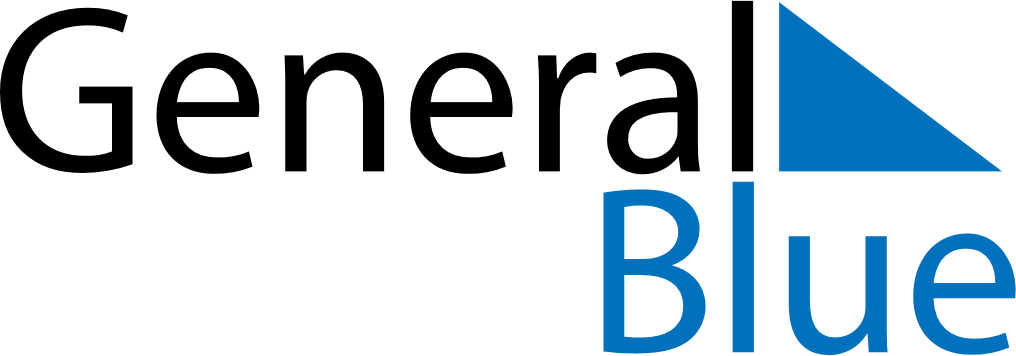 July 2024July 2024July 2024July 2024July 2024July 2024Coruripe, Alagoas, BrazilCoruripe, Alagoas, BrazilCoruripe, Alagoas, BrazilCoruripe, Alagoas, BrazilCoruripe, Alagoas, BrazilCoruripe, Alagoas, BrazilSunday Monday Tuesday Wednesday Thursday Friday Saturday 1 2 3 4 5 6 Sunrise: 5:42 AM Sunset: 5:14 PM Daylight: 11 hours and 32 minutes. Sunrise: 5:42 AM Sunset: 5:15 PM Daylight: 11 hours and 32 minutes. Sunrise: 5:42 AM Sunset: 5:15 PM Daylight: 11 hours and 32 minutes. Sunrise: 5:42 AM Sunset: 5:15 PM Daylight: 11 hours and 32 minutes. Sunrise: 5:42 AM Sunset: 5:15 PM Daylight: 11 hours and 32 minutes. Sunrise: 5:42 AM Sunset: 5:16 PM Daylight: 11 hours and 33 minutes. 7 8 9 10 11 12 13 Sunrise: 5:43 AM Sunset: 5:16 PM Daylight: 11 hours and 33 minutes. Sunrise: 5:43 AM Sunset: 5:16 PM Daylight: 11 hours and 33 minutes. Sunrise: 5:43 AM Sunset: 5:16 PM Daylight: 11 hours and 33 minutes. Sunrise: 5:43 AM Sunset: 5:17 PM Daylight: 11 hours and 33 minutes. Sunrise: 5:43 AM Sunset: 5:17 PM Daylight: 11 hours and 34 minutes. Sunrise: 5:43 AM Sunset: 5:17 PM Daylight: 11 hours and 34 minutes. Sunrise: 5:43 AM Sunset: 5:17 PM Daylight: 11 hours and 34 minutes. 14 15 16 17 18 19 20 Sunrise: 5:43 AM Sunset: 5:18 PM Daylight: 11 hours and 34 minutes. Sunrise: 5:43 AM Sunset: 5:18 PM Daylight: 11 hours and 35 minutes. Sunrise: 5:43 AM Sunset: 5:18 PM Daylight: 11 hours and 35 minutes. Sunrise: 5:43 AM Sunset: 5:18 PM Daylight: 11 hours and 35 minutes. Sunrise: 5:43 AM Sunset: 5:18 PM Daylight: 11 hours and 35 minutes. Sunrise: 5:42 AM Sunset: 5:19 PM Daylight: 11 hours and 36 minutes. Sunrise: 5:42 AM Sunset: 5:19 PM Daylight: 11 hours and 36 minutes. 21 22 23 24 25 26 27 Sunrise: 5:42 AM Sunset: 5:19 PM Daylight: 11 hours and 36 minutes. Sunrise: 5:42 AM Sunset: 5:19 PM Daylight: 11 hours and 37 minutes. Sunrise: 5:42 AM Sunset: 5:19 PM Daylight: 11 hours and 37 minutes. Sunrise: 5:42 AM Sunset: 5:20 PM Daylight: 11 hours and 37 minutes. Sunrise: 5:42 AM Sunset: 5:20 PM Daylight: 11 hours and 38 minutes. Sunrise: 5:42 AM Sunset: 5:20 PM Daylight: 11 hours and 38 minutes. Sunrise: 5:41 AM Sunset: 5:20 PM Daylight: 11 hours and 38 minutes. 28 29 30 31 Sunrise: 5:41 AM Sunset: 5:20 PM Daylight: 11 hours and 39 minutes. Sunrise: 5:41 AM Sunset: 5:20 PM Daylight: 11 hours and 39 minutes. Sunrise: 5:41 AM Sunset: 5:21 PM Daylight: 11 hours and 39 minutes. Sunrise: 5:41 AM Sunset: 5:21 PM Daylight: 11 hours and 40 minutes. 